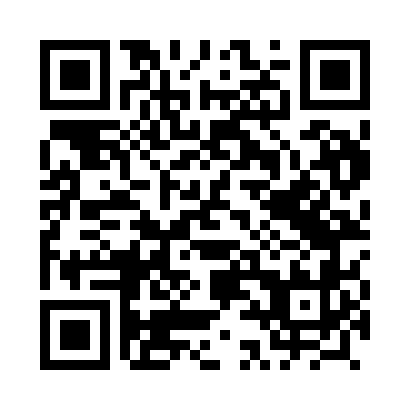 Prayer times for Krzynia, PolandWed 1 May 2024 - Fri 31 May 2024High Latitude Method: Angle Based RulePrayer Calculation Method: Muslim World LeagueAsar Calculation Method: HanafiPrayer times provided by https://www.salahtimes.comDateDayFajrSunriseDhuhrAsrMaghribIsha1Wed2:345:1312:485:598:2510:542Thu2:335:1112:486:008:2710:553Fri2:335:0912:486:018:2810:564Sat2:325:0712:486:028:3010:575Sun2:315:0512:486:038:3210:576Mon2:305:0312:486:048:3410:587Tue2:295:0112:486:058:3610:598Wed2:284:5912:486:068:3811:009Thu2:284:5712:486:078:3911:0010Fri2:274:5512:486:098:4111:0111Sat2:264:5312:486:108:4311:0212Sun2:254:5112:486:118:4511:0313Mon2:254:5012:486:128:4611:0314Tue2:244:4812:486:138:4811:0415Wed2:234:4612:486:148:5011:0516Thu2:234:4412:486:158:5211:0617Fri2:224:4312:486:168:5311:0618Sat2:214:4112:486:178:5511:0719Sun2:214:4012:486:178:5711:0820Mon2:204:3812:486:188:5811:0821Tue2:204:3712:486:199:0011:0922Wed2:194:3512:486:209:0111:1023Thu2:194:3412:486:219:0311:1124Fri2:184:3312:486:229:0411:1125Sat2:184:3112:486:239:0611:1226Sun2:174:3012:486:249:0711:1327Mon2:174:2912:486:249:0911:1328Tue2:164:2812:496:259:1011:1429Wed2:164:2712:496:269:1111:1530Thu2:164:2612:496:279:1311:1531Fri2:154:2512:496:289:1411:16